        №  8                                                                                      от 20 марта 2015 г.РАСПОРЯЖЕНИЕО мерах по обеспечению пожарной безопасности  объектов и населенных  МО «Шалинское сельское поселение» в весенне-летний период» 2015 года.	С наступление теплой погоды на территории муниципального образования, как правило, происходит рост количества пожаров в жилых домах личного пользования, дачах, садовых домиках и хозяйственных построек граждан, в первую очередь по причине перехода огня на строения при сжигании мусора и травы.Исходя из анализа происшедших пожаров, в целях обеспечения пожарной безопасности населенных пунктов, объектов экономики в весенне-летний пожароопасный период, организации качественного и своевременного нормативно-правового регулирования в данной области:1. Провести сельские сходы граждан по разъяснению населению о мерах пожарной безопасности и действия в случае возникновения пожара. / ответственные работники администрации и председатели ТОС (по согласованию), срок до 24 апреля 2015 года/2. Руководителям предприятий, учреждений и организаций не зависимо от форм собственности, и в целях проведения противопожарных, профилактических мероприятий разработать и утвердить план проводимых мероприятий по выполнению требований пожарной безопасности. / ответственные руководители организаций, срок до 23 апреля 2014 года/3. Руководителям школьных и дошкольных учреждений постоянно проводить воспитательные и профилактические беседы по пожарной безопасности. /ответственные руководители учреждений, срок – постоянно/4. Организовать рейды по проверке у населения состояния отопительных печей, электропроводки и не законное строительство надворных построек. /ответственные работники администрации, участковый уполномоченный (по согласованию), председатели ТОС (по согласованию)5. Запретить в сухую, жаркую, ветреную погоду сжигание мусора и растопку печей.6. Категорически запретить в течение всего пожароопасного периода пала и выжигание сухой растительности.7. Всем гражданам  в целях пожарной безопасности установить возле каждого хозяйства емкость с водой и держать в готовности противопожарный инвентарь, указанный на табличке. /ответственные председатели ТОС (по согласованию) – срок постоянно/8. Восстановить подворное ночное дежурство среди населения. /ответственные председатели ТОС (по согласованию), работники администрации, срок- постоянно/9. Контроль за исполнением настоящего постановления оставляю за собой.Председатель КЧС и ОПБ администрацииМО «Шалинское сельское поселение»:                        С.Л.Николаев				УТВЕРЖДАЮГлава администрации МО «Шалинское сельское поселение»_____________ С.Л.НиколаевПЛАН МЕРОПРИЯТИЙ по обеспечению  пожарной безопасности в весенне-летний пожароопасный период 2015 г.«ШАЛЕ ЯЛ КУНДЕМ»МУНИЦИПАЛЬНЫЙ
ОБРАЗОВАНИЙЫН АДМИНИСТРАЦИЙЖЫН ТУРГОЧ КАЙШЕ СИТУАЦИЙ-ВЛАКЫМ ОНЧЫЛГОЧ КОРАНДЫМЕ ДА ПЫТАРЫМЕ ДА ТУЛАЗАП ЛУДЫКШЫДЫМЫЛЫКЫМ ШУКТЫМО ШОТЫШТО КОМИССИЙ ПРЕДСЕДАТЕЛЬЖЕ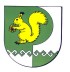 ПРЕДСЕДАТЕЛЬ КОМИССИИПО ПРЕДУПРЕЖДЕНИЮИ ЛИКВИДАЦИИ ЧРЕЗВЫЧАЙНЫХ СИТУАЦИЙ И ОБЕСПЕЧЕНИЮ ПОЖАРНОЙ БЕЗОПАСНОСТИ АДМИНИСТРАЦИИМУНИЦИПАЛЬНОГООБРАЗОВАНИЯ«ШАЛИНСКОЕ СЕЛЬСКОЕ ПОСЕЛЕНИЕ»№ п/пНаименование  мероприятияСрокиИсполнители1.Провести  индивидуальные инструктажи, беседы с гражданами по вопросу обеспечения пожарной   безопасности, распространение  памятки, листовки по соблюдению мер пожарной безопасности В течение годаАдминистрация МО   2.Провести сходы граждан  населенных пунктов по вопросу соблюдения требований пожарной безопасности в весенне-летний период 2015 г.Апрель-майАдминистрация МО с приглашением заинтересованных  служб(по согласованию)3.Организовать проверки частного жилого сектора  по организации уборки дров и освобождению проездовАпрель - майАдминистрация МО, председатели ТОС4.Запретить сжигание сухой  травы в населенных пунктах, вблизи лесных массивов, стерни и соломы на полях  На период устойчивой   сухой, жаркой и ветреной погоды, а также при введении особого противопожарного режима на территории поселения: - введение запрета на разведение костров, проведение пожароопасных работ, на топку печей, кухонных очагов и котельных установок; - организация патрулирования добровольными пожарными  и гражданами;- подготовка для возможного использования в тушении пожаров, имеющейся водовозной и землеройной техникиПостоянноПри осложнении пожарной обстановки Администрация  МО,руководители организаций, учреждений  всех форм собственности (по согласованию)Администрация МО5.Информировать население Шалинского сельского поселения о складывающейся  пожароопасной обстановкеПри осложнении пожарной обстановкиАдминистрация МО6.Рекомендовать гражданам- установить емкости с водой у каждого домаМайАдминистрация МО7.Произвести  опашку лесных массивов и населенных пунктов, своевременно проводить мероприятий  по ограничению распространения лесных  пожаров  МайАдминистрация МО8.Организовать   и провести беседы с детьми в общеобразовательных учреждениях на противопожарную тематику МайАдминистрация  МО,директора школ (по согласованию)9.Проверить   состояния  дорог и проездов, а также наличие указателей размещения  водоисточников.ПостоянноАдминистрация МО10.Провести проверку на исправность телефонной связи и звуковой сигнализации для оповещения людей о пожареПостоянноАдминистрация МО, председатели ТОС